ИНСТРУКЦИЯПРиложение к Руководству пользователя ВИДА СВЕДЕНИЙ В ЕДИНОЙ СИСТЕМЕ МЕЖВЕДОМСТВЕННОГО ЭЛЕКТРОННОГО ВЗАИМОДЕЙСТВИЯСведение «Передача статусов и результатов предоставления государственных и муниципальных услуг»Заполнение блока параметровДата: 22.12.2023Версия: 1.0СОДЕРЖАНИЕизменениятермины/СОКРАЩЕНИяОбщие сведенияИнструкция является дополнением к Руководству пользователя вида сведений «Передача статусов и результатов предоставления государственных и муниципальных услуг» (далее – ВС ЕЛК).Инструкция описывает правила направления для размещения в личный кабинет заявителя на ЕПГУ (далее – ЛК) сведений о предоставлении услуги, заявление по которой подано без использования ЕПГУ, с дополнительными атрибутами. Передача таких атрибутов обеспечит возможность обжалования 
в электронном виде с использованием ЕПГУ принятых в ходе предоставления государственных услуг решений и осуществленных действий (бездействия) разрешительных органов вне зависимости от способов предоставления услуги и получения результата. А также правила направления сведений о заявлениях в адрес ЕРУЛ о предоставлении разрешительных услуг.Для перечня услуг, по которым предусмотрено досудебное обжалование, необходимо передавать в запросе создания заявления в ВС ЕЛК дополнительные параметры. Список параметров опеределен в Таблице 8 
и Таблице 9 настоящей инструкции. Для учета заявлений разрешительных услуг в ЕРУЛ, необходимо 
в запросе создания заявления передавать массив дополнительных атрибутов заявления в соответствии в РП ВС ЕЛК. Список параметров определен 
в Таблице 8 и Таблице 9. Правила заполнения сведений о соискателях разрешений, дополнительное представлены в Таблице 1-7. При этом в качестве системы ответчика необходимо указывать ИС ЕРУЛ.По заявлениям разрешительных услуг, поданных непосредственно 
в ведомство (не через ЕПГУ), требуется сохранять черновик к основному заявлению с атрибутами, указанными в массиве элемента <Params> статуса «Заявление зарегистрировано» при создании заявления запросом ВС ЕЛК. 
На основании данного черновика к основному заявлению производится предзаполнение черновика заявления по услуге «Досудебное обжалование решения, действий или бездействия разрешительных органов» 
(далее – Досудебное обжалование).ВАЖНО! Услуга досудебного обжалования будет доступна 
для услуг, поданных вне портала Госуслуг при условии, что эти услуги доступны пользователям, их можно получить на портале и они подключены 
к услуге досудебного обжалования. В ином случае подать заявление в рамках услуги по досудебному обжалованию будет невозможно.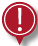 Основные требования Основные требования к данным, передаваемым по ВС ЕЛК, для подключения к услуге досудебного обжалования:Код цели услуги (serviceTargetCode)Согласно ВС ЕЛК оказания услуг тег serviceTargetCode (код цели услуги), обязательный для заполнения, должен соответствовать коду цели услуги, присвоенному на ЕПГУ.Пример: на ЕПГУ реализована услуга по подаче заявлений на получение лицензии, включающая в себя различные виды лицензирования. Данные виды лицензирования имеют в ФРГУ свой код услуги и цели, но на ЕПГУ цель для этих видов лицензирования одинакова и имеет значение «-10000000355», поэтому в теге serviceTargetCode должно передаваться это значение. Реализация:<tns:serviceTargetCode>-10000000355</tns:serviceTargetCode>Если будет в этом теге передано значение иной цели, услуга 
по досудебному обжалованию не будет доступна пользователю. Список целей приведен в Приложении 1. Комплексный тип ParamsВС ЕЛК предусмотрены дополнительные атрибуты – это комплексный тип Param (тип tns:ParamsType в XSD-схеме ВС), который включает в себя теги Name и Value. Атрибуты tns:Param должны быть размещены внутри элемента statusHistory (тип tns:statusHistoryType) запроса tns:CreateOrdersRequest или tns:UpdateOrdersRequest. Значение в теге Name должно полностью соответствовать приведенным ниже значениям. Значения в теге Value должны быть известны ведомствам.Далее приведены списки данных, которые необходимо передавать 
в данном типе Param.Список атрибутов к заполнению для услуг, оказываемых федеральными органами исполнительной власти (далее – ФОИВ) указаны в Таблице 8.ВНИМАНИЕ! Если услуга предоставляется органами власти субъекта РФ, в рамках переданных федеральными органами власти полномочий, то необходимо дополнительно передавать атрибуты – regionOrganAddress, regionOrganOGRN, regionOrganINN, regionOrganKPP. Список атрибутов к заполнению для услуг, органами государственной власти субъектов Российской Федерации (далее – РОИВ), осуществляющими разрешительную деятельность по переданным полномочия Российской Федерации указаны в Таблице 9.В целях исключения некорректного отображения на интерактивной форме услуги досудебного обжалования на ЕПГУ, исключения неправильной маршрутизации заявлений необходимо строго соблюдать требования 
к формату и значениям атрибутов, уделяя особое внимание. ВАЖНО! 1. При направлении сведений заявлений в ЕРУЛ необходимо использовать справочные значения ЕРУЛ. Для получения справочных значений ЕРУЛ необходимо использовать вид сведений «Запрос карточки лицензируемого вида деятельности в Едином реестре учета лицензий».2. Поле recipientPermit может иметь следующие значения:1) ul – Сведения о получателе разрешения - юридическом лице;2) iul – Сведения о получателе разрешения - иностранном юридическом лице;3) ip – Сведения о получателе разрешения - индивидуальном предпринимателе;4) fl – Информация о физическом лице;5) ifl – Информация о получателе разрешения - иностранном физическом лице;6) iip – Информация о получателе разрешения - иностранном индивидуальном предпринимателе;7) fiul – Информация о получателе разрешения – филиале иностранного юридического лица.2.1 В случае, если поле recipientPermit заполнено значением ul, допустимо направление атрибутов, приведенных в Таблице 1.Таблица 12.2 В случае, если поле recipientPermit заполнено значением iul, допустимо направление атрибутов, приведенных в Таблице 2.Таблица 2 2.3 В случае, если поле recipientPermit заполнено значением ip, допустимо направление атрибутов, приведенных в Таблице 3.Таблица 3 2.4 В случае, если поле recipientPermit заполнено значением fl, допустимо направление атрибутов, приведенных в Таблице 4.Таблица 42.5 В случае, если поле recipientPermit заполнено значением ifl, допустимо направление атрибутов, приведенных в Таблице 5.Таблица 52.6 В случае, если поле recipientPermit заполнено значением iip, допустимо направление атрибутов, приведенных в Таблице 6.Таблица 62.7 В случае, если поле recipientPermit заполнено значением fiul, допустимо направление атрибутов, приведенных в Таблице 7.Таблица 72.1 Для услуг, оказываемых ФОИВ Таблица 8 – Список атрибутов к заполнению для услуг, оказываемых федеральными органами исполнительной властиНа основании описанных выше требований итоговая структура XML для услуг ФОИВ должна выглядеть следующим образом.Пример 1 Эталонный пример размещения атрибута tns:Param в запросе tns: CreateOrdersRequest<tns:ElkOrderRequest xmlns:tns="http://epgu.gosuslugi.ru/elk/status/1.0.2" env="EPGU">    <tns:CreateOrdersRequest>        <tns:orders>            <tns:order>                <tns:user>                    <tns:EsiaId>10789459529</tns:EsiaId>                </tns:user>                <tns:senderKpp>505001001</tns:senderKpp>                <tns:senderInn>5050112735</tns:senderInn>                <tns:serviceTargetCode>-10000000355</tns:serviceTargetCode>                <tns:userSelectedRegion>11000000</tns:userSelectedRegion>                <tns:orderNumber>test-1123</tns:orderNumber>                <tns:requestDate>2023-06-01T16:37:53.400+03:00</tns:requestDate>                <tns:OfficeInfo>                    <tns:ApplicationAcceptance>12</tns:ApplicationAcceptance>                    <tns:OfficeName>Тестовое отделение</tns:OfficeName>                    <tns:OfficeAdress>Тестовый адрес</tns:OfficeAdress>                </tns:OfficeInfo>                <tns:statusHistoryList>                    <tns:statusHistory>                        <tns:status>1</tns:status>                        <tns:IsInformed>true</tns:IsInformed>                        <tns:statusDate>2023-06-01T16:38:00.797+03:00</tns:statusDate>                    </tns:statusHistory>                    <tns:statusHistory>                        <tns:status>3</tns:status>                        <tns:IsInformed>false</tns:IsInformed>                        <tns:MessageType>comment</tns:MessageType>                        <tns:statusDate>2023-06-01T16:38:55.094+03:00</tns:statusDate>                        <tns:Param>                            <tns:Name>nameType</tns:Name>                            <tns:Value>Азартные игры</tns:Value>                        </tns:Param>                        <tns:Param>                            <tns:Name>nameService</tns:Name>                            <tns:Value>Получение лицензии</tns:Value>                        </tns:Param>                        <tns:Param>                            <tns:Name>erulCodeType</tns:Name>                            <tns:Value>049</tns:Value>                        </tns:Param>                        <tns:Param>                            <tns:Name>erulCodeDepartment</tns:Name>                            <tns:Value>00118</tns:Value>                        </tns:Param>                        <tns:Param>                            <tns:Name>departmentName</tns:Name>                            <tns:Value>Россельхознадзор</tns:Value>                        </tns:Param>                        <tns:Param>                            <tns:Name>departmentAddress</tns:Name>                            <tns:Value>109012, г. Москва, Театральный проезд, д. 5</tns:Value>                        </tns:Param>                        <tns:Param>                            <tns:Name>typeActivityErul</tns:Name>                            <tns:Value>Лицензирование</tns:Value>                        </tns:Param>                        <tns:Param>                            <tns:Name>typeActivityCodeErul</tns:Name>                            <tns:Value>001</tns:Value>                        </tns:Param>                           <tns:Param>                            <tns:Name>LevelOrganTitle</tns:Name>                            <tns:Value>01</tns:Value>                        </tns:Param>                        <ns:Param>                            <ns:Name>recipientPermit</ns:Name>                            <ns:Value>ul</ns:Value>                        </ns:Param>                        <ns:Param>                            <ns:Name>fullName</ns:Name>                            <ns:Value>ОБЩЕСТВО С ОГРАНИЧЕННОЙ ОТВЕТСТВЕННОСТЬЮ "РУСРЕГИОН"</ns:Value>                        </ns:Param>                        <ns:Param>                            <ns:Name>shortName</ns:Name>                            <ns:Value>РУСРЕГИОН</ns:Value>                        </ns:Param>                        <ns:Param>                            <ns:Name>brandName</ns:Name>                            <ns:Value>ООО "РУСРЕГИОН"</ns:Value>                        </ns:Param>                        <ns:Param>                            <ns:Name>organizationalFormCode</ns:Name>                            <ns:Value>11051</ns:Value>                        </ns:Param>                        <ns:Param>                            <ns:Name>organizationalFormName</ns:Name>                            <ns:Value>Полные товарищества</ns:Value>                        </ns:Param>                        <ns:Param>                            <ns:Name>ogrn</ns:Name>                            <ns:Value>654987321</ns:Value>                        </ns:Param>                        <ns:Param>                            <ns:Name>ogrnDate</ns:Name>                            <ns:Value>2023-01-06</ns:Value>                        </ns:Param>                        <ns:Param>                            <ns:Name>address</ns:Name>                            <ns:Value>Ленина 20 к1</ns:Value>                        </ns:Param>                        <ns:Param>                            <ns:Name>phone</ns:Name>                            <ns:Value>1111111111</ns:Value>                        </ns:Param>                        <ns:Param>                            <ns:Name>email</ns:Name>                            <ns:Value>почта.рф</ns:Value>                        </ns:Param>                        <ns:Param>                            <ns:Name>inn</ns:Name>                            <ns:Value>7743013902</ns:Value>                        </ns:Param>                        <ns:Param>                            <ns:Name>filialFullName</ns:Name>                            <ns:Value>Общество 1</ns:Value>                        </ns:Param>                        <ns:Param>                            <ns:Name>filialShortName</ns:Name>                            <ns:Value>Филиал</ns:Value>                        </ns:Param>                        <ns:Param>                            <ns:Name>accreditationNumberInfoNumber</ns:Name>                            <ns:Value>123123123123</ns:Value>                        </ns:Param>                        <ns:Param>                            <ns:Name>accreditationNumberInfoDate</ns:Name>                            <ns:Value>2021-08-09</ns:Value>                        </ns:Param>                        <ns:Param>                            <ns:Name>lastName</ns:Name>                            <ns:Value>Иванов</ns:Value>                        </ns:Param>                        <ns:Param>                            <ns:Name>firstName</ns:Name>                            <ns:Value>Иван</ns:Value>                        </ns:Param>                        <ns:Param>                            <ns:Name>middleName</ns:Name>                            <ns:Value>Иванович</ns:Value>                        </ns:Param>                        <ns:Param>                            <ns:Name>ogrnip</ns:Name>                            <ns:Value>123123123123</ns:Value>                        </ns:Param>                        <ns:Param>                            <ns:Name>documentSerialNumber</ns:Name>                            <ns:Value>123312123</ns:Value>                        </ns:Param>                        <ns:Param>                            <ns:Name>documentIssueDate</ns:Name>                            <ns:Value>2021-05-09</ns:Value>                        </ns:Param>                        <ns:Param>                            <ns:Name>documentIssuedBy</ns:Name>                            <ns:Value>ООФМС РОССИИ</ns:Value>                        </ns:Param>                        <ns:Param>                            <ns:Name>registrationNumber</ns:Name>                            <ns:Value>64894151</ns:Value>                        </ns:Param>                        <ns:Param>                            <ns:Name>countryCode</ns:Name>                            <ns:Value>032</ns:Value>                        </ns:Param>                        <ns:Param>                            <ns:Name>countryTitle</ns:Name>                            <ns:Value>Аргентинская Республика</ns:Value>                        </ns:Param>                        <ns:Param>                            <ns:Name>snils</ns:Name>                            <ns:Value>480 953 512 08</ns:Value>                        </ns:Param>                        <ns:Param>                            <ns:Name>externalNumber</ns:Name>                            <ns:Value>6548зв</ns:Value>                        </ns:Param>                        <ns:Param>                            <ns:Name>applicationTypeCode</ns:Name>                            <ns:Value>01</ns:Value>                        </ns:Param>                        <ns:Param>                            <ns:Name>applicationTypeTitle</ns:Name>                            <ns:Value>Заявление на предоставление разрешения</ns:Value>                        </ns:Param>                        <ns:Param>                            <ns:Name>claimMethodCode</ns:Name>                            <ns:Value>02</ns:Value>                        </ns:Param>                        <ns:Param>                            <ns:Name>MethodClimeTitle</ns:Name>                            <ns:Value>На бумажном носителе</ns:Value>                        </ns:Param>                        <ns:Param>                            <ns:Name>territorialOrganizationCode</ns:Name>                            <ns:Value>015</ns:Value>                        </ns:Param>                        <ns:Param>                            <ns:Name>territorialOrganizationTitle</ns:Name>                            <ns:Value>Территориальный орган Росздравнадзора по Красноярскому краю</ns:Value>                        </ns:Param>                        <ns:Param>                            <ns:Name>regionCode</ns:Name>                            <ns:Value>01</ns:Value>                        </ns:Param>                        <ns:Param>                            <ns:Name>regionTitle</ns:Name>                            <ns:Value>Республика Адыгея (Адыгея)</ns:Value>                        </ns:Param>                    </tns:statusHistory>                </tns:statusHistoryList>            </tns:order>        </tns:orders>    </tns:CreateOrdersRequest></tns:ElkOrderRequest>2.2 Для услуг, оказываемых РОИВТаблица 9 – Список атрибутов к заполнению для услуг, оказываемых РОИВНа основании описанных выше требований итоговая структура XML 
для услуг РОИВ должна выглядеть следующим образомПример 2Эталонный пример размещения атрибута tns:Param в запросе tns:UpdateOrdersRequest<tns:ElkOrderRequest xmlns:tns="http://epgu.gosuslugi.ru/elk/status/1.0.2" env="EPGU">    <tns:CreateOrdersRequest>        <tns:orders>            <tns:order>                <tns:user>                    <tns:EsiaId>10789459529</tns:EsiaId>                </tns:user>                <tns:senderKpp>505001001</tns:senderKpp>                <tns:senderInn>5050112735</tns:senderInn>                <tns:serviceTargetCode>-10000000355</tns:serviceTargetCode>                <tns:userSelectedRegion>11000000</tns:userSelectedRegion>                <tns:orderNumber>test-1123</tns:orderNumber>                <tns:requestDate>2023-06-01T16:37:53.400+03:00</tns:requestDate>                <tns:OfficeInfo>                    <tns:ApplicationAcceptance>12</tns:ApplicationAcceptance>                    <tns:OfficeName>Тестовое отделение</tns:OfficeName>                    <tns:OfficeAdress>Тестовый адрес</tns:OfficeAdress>                </tns:OfficeInfo>                <tns:statusHistoryList>                    <tns:statusHistory>                        <tns:status>1</tns:status>                        <tns:IsInformed>true</tns:IsInformed>                        <tns:statusDate>2023-06-01T16:38:00.797+03:00</tns:statusDate>                    </tns:statusHistory>                    <tns:statusHistory>                        <tns:status>3</tns:status>                        <tns:IsInformed>false</tns:IsInformed>                        <tns:MessageType>comment</tns:MessageType>                        <tns:statusDate>2023-06-01T16:38:55.094+03:00</tns:statusDate>                        <tns:Param>                            <tns:Name>nameType</tns:Name>                            <tns:Value>Образовательная деятельность</tns:Value>                        </tns:Param>                        <tns:Param>                            <tns:Name>nameService</tns:Name>                            <tns:Value>Получение лицензии</tns:Value>                        </tns:Param>                        <tns:Param>                            <tns:Name>erulCodeType</tns:Name>                            <tns:Value>035</tns:Value>                        </tns:Param>                        <tns:Param>                            <tns:Name>erulCodeDepartment</tns:Name>                            <tns:Value>00115</tns:Value>                        </tns:Param>                        <tns:Param>                            <tns:Name>departmentName</tns:Name>                            <tns:Value>Рособрнадзор</tns:Value>                        </tns:Param>                        <tns:Param>                            <tns:Name>departmentAddress</tns:Name>                            <tns:Value>127051, г.Москва, ул. Садовая-Сухаревская, д.16</tns:Value>                        </tns:Param>                        <tns:Param>                            <tns:Name>typeActivityErul</tns:Name>                            <tns:Value>Лицензирование</tns:Value>                        </tns:Param>                         <tns:Param>                            <tns:Name>typeActivityCodeErul</tns:Name>                            <tns:Value>001</tns:Value>                        </tns:Param>                         <tns:Param>                            <tns:Name>regionOrganAddress</tns:Name>                            <tns:Value>170100, г. Тверь, площадь Святого Благоверного Князя Михаила Тверского, д. 5</tns:Value>                        </tns:Param>                         <tns:Param>                            <tns:Name>regionOrganName</tns:Name>                            <tns:Value>Министерство образования Тверской области</tns:Value>                        </tns:Param>                         <tns:Param>                            <tns:Name>regionOrganOGRN</tns:Name>                            <tns:Value>6905011546</tns:Value>                        </tns:Param>                          <tns:Param>                            <tns:Name>regionOrganINN</tns:Name>                            <tns:Value>6905011546</tns:Value>                        </tns:Param>                           <tns:Param>                            <tns:Name>regionOrganKPP</tns:Name>                            <tns:Value>695001001</tns:Value>                        </tns:Param>                           <tns:Param>                            <tns:Name>regionOrganCode</tns:Name>                            <tns:Value>01110</tns:Value>                        </tns:Param>                           <tns:Param>                            <tns:Name>LevelOrganTitle</tns:Name>                            <tns:Value>01</tns:Value>                        </tns:Param>                           <tns:Param>                             <ns:Name>recipientPermit</ns:Name>                            <ns:Value>ul</ns:Value>                        </ns:Param>                        <ns:Param>                            <ns:Name>fullName</ns:Name>                            <ns:Value>ОБЩЕСТВО С ОГРАНИЧЕННОЙ ОТВЕТСТВЕННОСТЬЮ "РУСРЕГИОН"</ns:Value>                        </ns:Param>                        <ns:Param>                            <ns:Name>shortName</ns:Name>                            <ns:Value>РУСРЕГИОН</ns:Value>                        </ns:Param>                        <ns:Param>                            <ns:Name>brandName</ns:Name>                            <ns:Value>ООО "РУСРЕГИОН"</ns:Value>                        </ns:Param>                        <ns:Param>                            <ns:Name>organizationalFormCode</ns:Name>                            <ns:Value>11051</ns:Value>                        </ns:Param>                        <ns:Param>                            <ns:Name>organizationalFormName</ns:Name>                            <ns:Value>Полные товарищества</ns:Value>                        </ns:Param>                        <ns:Param>                            <ns:Name>ogrn</ns:Name>                            <ns:Value>654987321</ns:Value>                        </ns:Param>                        <ns:Param>                            <ns:Name>ogrnDate</ns:Name>                            <ns:Value>2023-01-06</ns:Value>                        </ns:Param>                        <ns:Param>                            <ns:Name>address</ns:Name>                            <ns:Value>Ленина 20 к1</ns:Value>                        </ns:Param>                        <ns:Param>                            <ns:Name>phone</ns:Name>                            <ns:Value>1111111111</ns:Value>                        </ns:Param>                        <ns:Param>                            <ns:Name>email</ns:Name>                            <ns:Value>почта.рф</ns:Value>                        </ns:Param>                        <ns:Param>                            <ns:Name>inn</ns:Name>                            <ns:Value>7743013902</ns:Value>                        </ns:Param>                        <ns:Param>                            <ns:Name>filialFullName</ns:Name>                            <ns:Value>Общество 1</ns:Value>                        </ns:Param>                        <ns:Param>                            <ns:Name>filialShortName</ns:Name>                            <ns:Value>Филиал</ns:Value>                        </ns:Param>                        <ns:Param>                            <ns:Name>accreditationNumberInfoNumber</ns:Name>                            <ns:Value>123123123123</ns:Value>                        </ns:Param>                        <ns:Param>                            <ns:Name>accreditationNumberInfoDate</ns:Name>                            <ns:Value>2021-08-09</ns:Value>                        </ns:Param>                        <ns:Param>                            <ns:Name>lastName</ns:Name>                            <ns:Value>Иванов</ns:Value>                        </ns:Param>                        <ns:Param>                            <ns:Name>firstName</ns:Name>                            <ns:Value>Иван</ns:Value>                        </ns:Param>                        <ns:Param>                            <ns:Name>middleName</ns:Name>                            <ns:Value>Иванович</ns:Value>                        </ns:Param>                        <ns:Param>                            <ns:Name>ogrnip</ns:Name>                            <ns:Value>123123123123</ns:Value>                        </ns:Param>                        <ns:Param>                            <ns:Name>documentSerialNumber</ns:Name>                            <ns:Value>123312123</ns:Value>                        </ns:Param>                        <ns:Param>                            <ns:Name>documentIssueDate</ns:Name>                            <ns:Value>2021-05-09</ns:Value>                        </ns:Param>                        <ns:Param>                            <ns:Name>documentIssuedBy</ns:Name>                            <ns:Value>ООФМС РОССИИ</ns:Value>                        </ns:Param>                        <ns:Param>                            <ns:Name>registrationNumber</ns:Name>                            <ns:Value>64894151</ns:Value>                        </ns:Param>                        <ns:Param>                            <ns:Name>countryCode</ns:Name>                            <ns:Value>032</ns:Value>                        </ns:Param>                        <ns:Param>                            <ns:Name>countryTitle</ns:Name>                            <ns:Value>Аргентинская Республика</ns:Value>                        </ns:Param>                        <ns:Param>                            <ns:Name>snils</ns:Name>                            <ns:Value>480 953 512 08</ns:Value>                        </ns:Param>                        <ns:Param>                            <ns:Name>externalNumber</ns:Name>                            <ns:Value>6548зв</ns:Value>                        </ns:Param>                        <ns:Param>                            <ns:Name>applicationTypeCode</ns:Name>                            <ns:Value>01</ns:Value>                        </ns:Param>                        <ns:Param>                            <ns:Name>applicationTypeTitle</ns:Name>                            <ns:Value>Заявление на предоставление разрешения</ns:Value>                        </ns:Param>                        <ns:Param>                            <ns:Name>claimMethodCode</ns:Name>                            <ns:Value>02</ns:Value>                        </ns:Param>                        <ns:Param>                            <ns:Name>MethodClimeTitle</ns:Name>                            <ns:Value>На бумажном носителе</ns:Value>                        </ns:Param>                        <ns:Param>                            <ns:Name>territorialOrganizationCode</ns:Name>                            <ns:Value>015</ns:Value>                        </ns:Param>                        <ns:Param>                            <ns:Name>territorialOrganizationTitle</ns:Name>                            <ns:Value>Территориальный орган Росздравнадзора по Красноярскому краю</ns:Value>                        </ns:Param>                        <ns:Param>                            <ns:Name>regionCode</ns:Name>                            <ns:Value>01</ns:Value>                        </ns:Param>                        <ns:Param>                            <ns:Name>regionTitle</ns:Name>                            <ns:Value>Республика Адыгея (Адыгея)</ns:Value>                        </ns:Param>                     </tns:statusHistory>                </tns:statusHistoryList>            </tns:order>        </tns:orders>    </tns:CreateOrdersRequest></tns:ElkOrderRequest>ПРАВИЛА ВАЛИДАЦИИ ПАРАМЕТРОВЗначение параметраЗначения параметров необходимо указывать в соответствии с примером, приведенным в Таблице 8 для услуг ФОИВ и в Таблице 9 для услуг РОИВ. В качестве значения параметра не допускается применять пустое значение или null, вместо этого следует не включать параметр в заявление. ВАЖНО! При обнаружении ошибок в размещенных правилах черновик заявления не будет сохранен, соответственно заявление по услуге Досудебного обжалования не будет создано.Пример неправильного заполнения (отрывок из Примера 2):       …
       <tns:Param>         <tns:Name>regionOrganAddress</tns:Name>         <tns:Value>170100, г. Тверь, площадь Святого Благоверного Князя Михаила Тверского, д. 5</tns:Value>       </tns:Param>       <tns:Param>         <tns:Name>typeActivityErul</tns:Name>         <tns:Value></tns:Value>       </tns:Param>       …Пример правильного заполнения (отрывок из Примера 2):       …
       <tns:Param>         <tns:Name>regionOrganAddress</tns:Name>         <tns:Value>170100, г. Тверь, площадь Святого Благоверного Князя Михаила Тверского, д. 5</tns:Value>       </tns:Param>       …Недопустимость дублирования параметровНе допускается повторение любого из значений tns:Param в документе.Неправильное заполнения (отрывок из Примера 2):       …
       <tns:Param>         <tns:Name>regionOrganAddress</tns:Name>         <tns:Value>170100, г. Тверь, площадь Святого Благоверного Князя Михаила Тверского, д. 5</tns:Value>       </tns:Param>       <tns:Param>         <tns:Name>typeActivityErul</tns:Name>         <tns:Value>Лицензирование</tns:Value>       </tns:Param>       <tns:Param>         <tns:Name>typeActivityErul</tns:Name>         <tns:Value>Образовательная деятельность</tns:Value>       </tns:Param>       …Пример правильного заполнения (отрывок из Примера 2):       …
       <tns:Param>         <tns:Name>regionOrganAddress</tns:Name>         <tns:Value>170100, г. Тверь, площадь Святого Благоверного Князя Михаила Тверского, д. 5</tns:Value>       </tns:Param>       <tns:Param>         <tns:Name>typeActivityErul</tns:Name>         <tns:Value>Образовательная деятельность</tns:Value>       </tns:Param>       …ПриложенияПриложение 1 «Коды целей»Приложение 1 – Коды целейПриложение 2 «Наименование и кодов типов разрешительной деятельности в ЕРУЛ»Приложение 2 – Наименование и кодов типов разрешительной деятельности в ЕРУЛВерсияДатаАвторИзменения1.022.12.2023Тимофеев П.П.Создание документа.Термин/сокращениеОписаниеВСВид сведенийВС ЕЛКВид сведений «Передача статусов и результатов предоставления государственных и муниципальных услуг»ЕПГУЕдиный портал государственных и муниципальных услуг (функций)ЕРУЛЕдиный реестр учета лицензийНазваниеНаименование атрибутаОбязательность заполненияПолное наименование юридического лицаfullNameДаКраткое наименование юридического лицаshortNameНетФирменное наименование юридического лицаbrandNameНетКод организационно-правовой формы юридического лицаorganizationalFormCodeДаНаименование организационно-правовой формы юридического лицаorganizationalFormNameДаОГРНogrnДаДата присвоения ОГРНogrnDateНетИННinnДаАдресaddressДаНомер телефонаphoneДаАдрес электронной почтыemailНетНазваниеНаименование атрибутаОбязательность заполненияПолное наименование юридического лицаfullNameДаКраткое наименование юридического лицаshortNameНетКод регистрационный номер в стране регистрацииregistrationNumberДаКод страныcountryCodeДаНаименование страныcountryTitleДаАдресaddressДаНомер телефонаphoneДаАдрес электронной почтыemailНетНазваниеНаименование атрибутаОбязательность заполненияФамилия индивидуального предпринимателя / физического лицаlastNameДаИмя индивидуального предпринимателя / физического лицаfirstNameДаОтчество индивидуального предпринимателя / физического лицаmiddleNameНетОГРНИПogrnipДаИННinnДаАдресaddressДаНомер телефонаphoneДаАдрес электронной почтыemailНетСерия и номер документа, удостоверяющего личностьdocumentSerialNumberДаДата выдачи документаdocumentIssueDateДаСведения об органе, выдавшем документdocumentIssuedByДаНазваниеНаименование атрибутаОбязательность заполненияФамилия индивидуального предпринимателя / физического лицаlastNameДаИмя индивидуального предпринимателя / физического лицаfirstNameДаОтчество индивидуального предпринимателя / физического лицаmiddleNameНетИННinnНетСНИЛСsnilsНетАдресaddressДаНомер телефонаphoneДаАдрес электронной почтыemailНетСерия и номер документа, удостоверяющего личностьdocumentSerialNumberДаДата выдачи документаdocumentIssueDateДаСведения об органе, выдавшем документdocumentIssuedByДаНазваниеНаименование атрибутаОбязательность заполненияФамилияlastNameДаИмяfirstNameДаОтчествоmiddleNameНетКод регистрации в налоговом органе страны (НК)registrationNumberДаКод страныcountryCodeДаНаименование страныcountryTitleДаАдресaddressДаНомер телефонаphoneДаАдрес электронной почтыemailНетНазваниеНаименование атрибутаОбязательность заполненияФамилияlastNameДаИмяfirstNameДаОтчествоmiddleNameНетКод регистрации в налоговом органе страны (НК)registrationNumberДаКод страныcountryCodeДаНаименование страныcountryTitleДаАдресaddressДаНомер телефонаphoneДаАдрес электронной почтыemailНетНазваниеНаименование атрибутаОбязательность заполненияПолное наименование юридического лицаfullNameДаКраткое наименование юридического лицаshortNameНетПолное наименование filialFullNameДаСокращенное наименование filialShortNameНетНомер аккредитацииaccreditationNumberInfoNumberДаДата аккредитацииaccreditationNumberInfoDateДаИННinnДаАдресaddressДаНомер телефонаphoneДаАдрес электронной почтыemailНет– Получатель ЕПГУ и ЕРУЛ– Получатель ЕПГУ– Получатель ЕРУЛНазваниеНаименование атрибута(Значение в теге Name)Описание данныхПример блока Param(XML-код)ОбязательностьПример значенияПояснениеНазвание вида разрешительной деятельностиnameTypeНазвание вида разрешительной деятельности необходимо передавать в сокращенном виде. Например, «Деятельность по организации и проведению азартных игр в букмекерских конторах или тотализаторах» сокращенно указывается «Азартные игры»<tns:Param>
    <tns:Name>nameType</tns:Name>
    <tns:Value>Азартные игры</tns:Value>
</tns:Param>ДаАзартные игрыПолучатель
ЕПГУ/ЕРУЛНазвание разрешительной деятельностиnameServiceПередаётся название разрешительной деятельности<tns:Param>
    <tns:Name>nameService</tns:Name>
    <tns:Value>Получение лицензии</tns:Value>
</tns:Param>ДаПолучение лицензииПолучатель ЕПГУКод разрешительного вида деятельности в ЕРУЛerulCodeTypeПередаётся код разрешительного вида деятельности в ЕРУЛ<tns:Param>
    <tns:Name>erulCodeType</tns:Name>
    <tns:Value>049</tns:Value>
</tns:Param>Да049Получатель
ЕПГУ/ЕРУЛКод ведомства в ЕРУЛerulCodeDepartmentНеобходимо передавать код ФОИВ, например, Росздравнадзор. Коды территориальных подразделений в ЕРУЛ, в которых подавались заявления, передавать не нужно.<tns:Param>
    <tns:Name>erulCodeDepartment</tns:Name>
    <tns:Value>00118</tns:Value>
</tns:Param>Да00118Получатель
ЕПГУ/ЕРУЛНаименование ведомстваdepartmentNameНеобходимо передавать название ФОИВ, например, Ространснадзор. Название ведомства рекомендуется передавать в сокращенном виде.<tns:Param>
    <tns:Name>departmentName</tns:Name>
    <tns:Value>Росалкогольрегулирование</tns:Value>
</tns:Param>ДаРосалкогольрегулированиеПолучатель
ЕПГУ/ЕРУЛАдрес ведомстваdepartmentAddressНеобходимо передавать адрес ФОИВ. Адреса территориальных подразделений ведомств, в которых подавались заявления, передавать не нужно.<tns:Param>
    <tns:Name>departmentAddress</tns:Name>
    <tns:Value>Москва, Миусская площадь, д. 3, стр. 4</tns:Value>
</tns:Param>ДаМосква, Миусская площадь, д. 3, стр. 4Получатель ЕПГУНазвание типа разрешительной деятельности в ЕРУЛtypeActivityErulНазвания типов разрешительной деятельности в ЕРУЛ приведены в Приложении 2<tns:Param>
    <tns:Name>typeActivityErul</tns:Name>
    <tns:Value>Лицензирование</tns:Value>
</tns:Param>ДаЛицензированиеПолучатель
ЕПГУ/ЕРУЛКод типа разрешительной деятельности в ЕРУЛtypeActivityCodeErulКоды типов разрешительной деятельности в ЕРУЛ приведены в Приложении 2<tns:Param>
    <tns:Name>typeActivityCodeErul</tns:Name>
    <tns:Value>001</tns:Value>
</tns:Param>Да001Получатель
ЕПГУ/ЕРУЛНаименование вида разрешительной деятельностиpermissionActivityTitle<ns:Param><ns:Name>permissionActivityTitle</ns:Name>
    <ns:Value>Выдача заключения, прилагаемого к заявке на государственную регистрацию наименования места происхождения товара</ns:Value>
</ns:Param>Выдача заключения, прилагаемого к заявке на государственную регистрацию наименования места происхождения товараПолучатель ЕРУЛУровень органа, выдавшего заявлениеLevelOrganTitleНеобходимо передавать код уровня органа, выдавшего заявление.
Допустимые значения:
01 – Федеральный
02 – Региональные органы<tns:Param>
    <tns:Name>LevelOrganTitle</tns:Name>
    <tns:Value>01</tns:Value>
</tns:Param>Да01Получатель ЕРУЛСведения о получателе разрешенияrecipientPermitИнформация о типе соискателя разрешения представлена в таблицах 1-7<ns:Param>
    <ns:Name>recipientPermit</ns:Name>
    <ns:Value>ul</ns:Value>
</ns:ParamДаulПолучатель ЕРУЛПолное наименование юридического лица/ иностранного юридического лицаfullNameПолное наименование юридического лица/ иностранного юридического лица<ns:Param>
    <ns:Name>fullName</ns:Name>
    <ns:Value>ОБЩЕСТВО С ОГРАНИЧЕННОЙ ОТВЕТСТВЕННОСТЬЮ "РУСРЕГИОН"</ns:Value>
</ns:Param>ДаОБЩЕСТВО С ОГРАНИЧЕННОЙ ОТВЕТСТВЕННОСТЬЮ "РУСРЕГИОН"Получатель ЕРУЛКраткое наименование юридического лица/ иностранного юридического лицаshortNameКраткое наименование юридического лица/ иностранного юридического лица<ns:Param>
    <ns:Name>shortName</ns:Name>
    <ns:Value>РУСРЕГИОН</ns:Value>
</ns:Param>НетРУСРЕГИОНПолучатель ЕРУЛФирменное наименование юридического лицаbrandNameФирменное наименование юридического лица<ns:Param>
    <ns:Name>brandName</ns:Name>
    <ns:Value>ООО "РУСРЕГИОН"</ns:Value>
</ns:Param>НетООО "РУСРЕГИОН"Получатель ЕРУЛКод организационно-правовой формы юридического лицаorganizationalFormCodeКод организационно-правовой формы юридического лица<ns:Param>
<ns:Name>organizationalFormCode</ns:Name>
    <ns:Value>11051</ns:Value>
</ns:Param>Да11051Получатель ЕРУЛНазвание организационно-правовой формы юридического лицаorganizationalFormNameНазвание организационно-правовой формы юридического лица<ns:Param>
<ns:Name>organizationalFormName</ns:Name>
    <ns:Value>Полные товарищества</ns:Value>
</ns:Param>ДаПолные товариществаПолучатель ЕРУЛОГРНogrnОГРН<ns:Param>
    <ns:Name>ogrn</ns:Name>
    <ns:Value>654987321</ns:Value>
</ns:Param>Да654987321Получатель ЕРУЛДата присвоения ОГРНogrnDateДата присвоения ОГРН<ns:Param>
    <ns:Name>ogrnDate</ns:Name>
    <ns:Value>2023-01-06</ns:Value>
</ns:Param>Нет2023-01-06Получатель ЕРУЛЮридический адресaddressЮридический адрес<ns:Param>
    <ns:Name>address</ns:Name>
    <ns:Value>Ленина 20 к1</ns:Value>
</ns:Param>ДаЛенина 20 к1Получатель ЕРУЛНомер телефонаphoneНомер телефона<ns:Param>
    <ns:Name>phone</ns:Name>
    <ns:Value>1111111111</ns:Value>
</ns:Param>Да1111111111Получатель ЕРУЛАдресс электронной почтыemailАдресс электронной почты<ns:Param>
    <ns:Name>email</ns:Name>
    <ns:Value>почта.рф</ns:Value>
</ns:Param>Нетпочта.рфПолучатель ЕРУЛИНН innИНН<ns:Param>
    <ns:Name>inn</ns:Name>
    <ns:Value>7743013902</ns:Value>
</ns:Param>Да7743013902Получатель ЕРУЛПолное наименование filialFullNameПолное наименование<ns:Param>
    <ns:Name>filialFullName</ns:Name>
    <ns:Value>Общество 1</ns:Value>
</ns:Param>ДаОбщество 1Получатель ЕРУЛСокращенное наименование filialShortNameСокращенное наименование<ns:Param>
    <ns:Name>filialShortName</ns:Name>
    <ns:Value>Филиал</ns:Value>
</ns:Param>НетФилиалПолучатель ЕРУЛНомер аккредитации accreditationNumberInfoNumberНомер аккредитации <ns:Param>
<ns:Name>accreditationNumberInfoNumber</ns:Name>
    <ns:Value>123123123123</ns:Value>
</ns:Param>Да123123123123Получатель ЕРУЛДата аккредитации accreditationNumberInfoDateДата аккредитации <ns:Param>
<ns:Name>accreditationNumberInfoDate</ns:Name>
    <ns:Value>2021-08-09</ns:Value>
</ns:Param>Да2021-08-09Получатель ЕРУЛФамилия индивидуального предпринимателя / физического лицаlastNameФамилия индивидуального предпринимателя / физического лица<ns:Param>
    <ns:Name>lastName</ns:Name>
    <ns:Value>Иванов</ns:Value>
</ns:Param>ДаИвановПолучатель ЕРУЛИмя индивидуального предпринимателя / физического лицаfirstNameИмя индивидуального предпринимателя / физического лица<ns:Param>
    <ns:Name>firstName</ns:Name>
    <ns:Value>Иван</ns:Value>
</ns:Param>ДаИванПолучатель ЕРУЛОтчество индивидуального предпринимателя / физического лицаmiddleNameОтчество индивидуального предпринимателя / физического лица<ns:Param>
    <ns:Name>middleName</ns:Name>
    <ns:Value>Иванович</ns:Value>
</ns:Param>НетИвановичПолучатель ЕРУЛОГРНИПogrnipОГРНИП<ns:Param>
    <ns:Name>ogrnip</ns:Name>
    <ns:Value>123123123123</ns:Value>
</ns:Param>Да123123123123Получатель ЕРУЛСерия и номер документа, удостоверяющего личностьdocumentSerialNumberСерия и номер документа, удостоверяющего личность<ns:Param>
<ns:Name>documentSerialNumber</ns:Name>
    <ns:Value>123312123</ns:Value>
</ns:Param>Да123312123Получатель ЕРУЛДата выдачи документаdocumentIssueDateДата выдачи документа<ns:Param>
<ns:Name>documentIssueDate</ns:Name>
    <ns:Value>2021-05-09</ns:Value>
</ns:Param>Да2021-05-09Получатель ЕРУЛСведения об органе, выдавшем документdocumentIssuedByСведения об органе, выдавшем документ<ns:Param>
<ns:Name>documentIssuedBy</ns:Name>
    <ns:Value>ООФМС РОССИИ</ns:Value>
</ns:Param>ДаООФМС РОССИИПолучатель ЕРУЛКод регистрации в налоговом органе страны (НК)registrationNumber<ns:Param>  <ns:Name>registrationNumber</ns:Name>
    <ns:Value>64894151</ns:Value></ns:Param>Да64894151Получатель ЕРУЛКод страныcountryCodeЗначение из справочника ЕРУЛ<ns:Param>
<ns:Name> countryCode </ns:Name>
    <ns:Value>032</ns:Value></ns:Param>Да032Получатель ЕРУЛНаименование страныcountryTitleЗначение из справочника ЕРУЛ<ns:Param>
<ns:Name>countryTitle </ns:Name>
    <ns:Value>Аргентинская Республика </ns:Value></ns:Param>ДаАргентинская РеспубликаПолучатель ЕРУЛСНИЛСsnils<ns:Param>
<ns:Name></ns:Name>
    <ns:Value>480953512 08</ns:Value></ns:Param>Нет480 953 512 08Получатель ЕРУЛНомер бумажного заявления или номер заявления из внешней системы (Номер
 присвоенный заявлению не на ЕПГУ)externalNumberЗначение из справочника ЕРУЛ<ns:Param>
<ns:Name>externalNumber </ns:Name>
    <ns:Value>6548зв </ns:Value></ns:Param>Нет6548звПолучатель ЕРУЛТип заявления. applicationTypeCodeЗначение из справочника ЕРУЛ<ns:Param>
<ns:Name>applicationTypeCode </ns:Name>
    <ns:Value>01</ns:Value></ns:Param>Да01Получатель ЕРУЛТип заявления. "applicationTypeTitleЗначение из справочника ЕРУЛ<ns:Param>
<ns:Name>applicationTypeTitle </ns:Name>
    <ns:Value> Заявление на предоставление разрешения </ns:Value></ns:Param>ДаЗаявление на предоставление разрешенияПолучатель ЕРУЛКод способа подачи заявленияclaimMethodCodeЗначение из справочника ЕРУЛ<ns:Param>
<ns:Name>claimMethodCode </ns:Name>
    <ns:Value>02</ns:Value></ns:Param>Да02Получатель ЕРУЛНаименование способа подачи заявленияMethodClimeTitleЗначение из справочника ЕРУЛ<ns:Param>
<ns:Name>MethodClimeTitle </ns:Name>
    <ns:Value>На бумажном носителе </ns:Value></ns:Param>ДаНа бумажном носителеПолучатель ЕРУЛКод территориального органа ФОИВterritorialOrganizationCodeЗначение из справочника ЕРУЛ<ns:Param>
<ns:Name>territorialOrganizationCode </ns:Name>
    <ns:Value>015</ns:Value></ns:Param>Нет015Получатель ЕРУЛ Наименование территориального органа ФОИВterritorialOrganizationTitleЗначение из справочника ЕРУЛ<ns:Param>
<ns:Name>territorialOrganizationTitle </ns:Name>
    <ns:Value>Территориальный орган Росздравнадзора по Красноярскому краю </ns:Value></ns:Param>НетТерриториальный орган Росздравнадзора по Красноярскому краюПолучатель ЕРУЛКод субъекта РФregionCodeЗначение из справочника ЕРУЛ<ns:Param>
<ns:Name>regionCode </ns:Name>
    <ns:Value>01</ns:Value></ns:Param>Да01Получатель ЕРУЛНаименование субъекта РФregionTitleЗначение из справочника ЕРУЛ<ns:Param>
<ns:Name>regionTitle </ns:Name>
    <ns:Value>Республика Адыгея (Адыгея)</ns:Value></ns:Param>ДаРеспублика Адыгея (Адыгея)Получатель ЕРУЛ– Получатель ЕПГУ и ЕРУЛ– Получатель ЕПГУ– Получатель ЕРУЛНазваниеНаименование атрибута(Значение в теге Name)Описание данныхПример блока Param(XML-код)ОбязательностьПример значенияПояснениеНазвание вида разрешительной деятельностиnameTypeНазвание вида разрешительной деятельности необходимо передавать в сокращенном виде, если представляется возможным его сокращение. Например, «Образовательная деятельность (за исключением указанной деятельности, осуществляемой частными образовательными организациями на территории инновационного центра Сколково)» сокращенно указывается «Образовательная деятельность»<tns:Param>
    <tns:Name>nameType</tns:Name>
    <tns:Value>Образовательная деятельность</tns:Value>
</tns:Param>ДаОбразовательная детельностьПолучатель ЕПГУ/ЕРУЛНазвание разрешительной деятельностиnameService<tns:Param>
    <tns:Name>nameService</tns:Name>
    <tns:Value>Получение лицензии</tns:Value>
</tns:Param>ДаПолучение лицензииПолучатель ЕПГУКод разрешительного вида деятельности в ЕРУЛerulCodeType<tns:Param>
    <tns:Name>erulCodeType</tns:Name>
    <tns:Value>035</tns:Value>
</tns:Param>Да035Получатель ЕПГУ/ЕРУЛКод курирующего ФОИВ в ЕРУЛerulCodeDepartmentНеобходимо передавать код курирующего федерального ведомства в ЕРУЛ, например, Рособрнадзор. Коды территориальных подразделений в ЕРУЛ, в которых подавались заявления, передавать не нужно.<tns:Param>
    <tns:Name>erulCodeDepartment</tns:Name>
    <tns:Value>00115</tns:Value>
</tns:Param>Да0115Получатель ЕПГУНаименование курирующего ФОИВdepartmentNameНеобходимо передавать название курирующего федерального ведомства, например, Рособрнадзор. Название ведомства рекомендуется передавать в сокращенном виде.<tns:Param>
    <tns:Name>departmentName</tns:Name>
    <tns:Value>Рособрнадзор</tns:Value>
</tns:Param>ДаРособрнадзорПолучатель ЕПГУАдрес курирующего ФОИВdepartmentAddressНеобходимо передавать адрес курирующего федерального ведомства. Адреса территориальных подразделений ведомств, в которых подавались заявления, передавать не нужно.<tns:Param>
    <tns:Name>departmentAddress</tns:Name>
    <tns:Value>Москва, ул.Садовая-Сухаревская, д.16</tns:Value>
</tns:Param>ДаМосква, ул.Садовая-Сухаревская, д.16Получатель ЕПГУНазвание типа разрешительной деятельности в ЕРУЛtypeActivityErulНазвания типов разрешительной деятельности в ЕРУЛ приведены в Приложении 2<tns:Param>
    <tns:Name>typeActivityErul</tns:Name>
    <tns:Value>Лицензирование</tns:Value>
</tns:Param>ДаЛицензированиеПолучатель ЕПГУ/ЕРУЛКод типа разрешительной деятельности в ЕРУЛtypeActivityCodeErulКоды типов разрешительной деятельности в ЕРУЛ приведены в Приложении 2<tns:Param>
    <tns:Name>typeActivityCodeErul</tns:Name>
    <tns:Value>001</tns:Value>
</tns:Param>Да001Получатель ЕПГУ/ЕРУЛАдрес регионального органа властиregionOrganAddress<tns:Param>
    <tns:Name>regionOrganAddress</tns:Name>
    <tns:Value>170100, г. Тверь, площадь Святого Благоверного Князя Михаила Тверского, д. 5</tns:Value>
</tns:Param>Нет170100, г. Тверь, площадь Святого Благоверного Князя Михаила Тверского, д. 5Получатель ЕПГУНазвание регионального органа властиregionOrganNameНеобходимо передавать название РОИВ, например, Министерство образования Тверской области. Название ведомства рекомендуется передавать в сокращенном виде.<tns:Param>
    <tns:Name>regionOrganName</tns:Name>
    <tns:Value>Министерство образования Тверской области</tns:Value>
</tns:Param>НетМинистерство образования Тверской областиПолучатель ЕПГУОГРН регионального органа властиregionOrganOGRN<tns:Param>
    <tns:Name>regionOrganOGRN</tns:Name>
    <tns:Value>1026900572511</tns:Value>
</tns:Param>Нет1026900572511Получатель ЕПГУИНН регионального органа властиregionOrganINN<tns:Param>
    <tns:Name>regionOrganINN</tns:Name>
    <tns:Value>6905011546</tns:Value>
</tns:Param>Нет6905011546Получатель ЕПГУКПП регионального органа властиregionOrganКPP<tns:Param>
    <tns:Name>regionOrganKPP</tns:Name>
    <tns:Value>695001001</tns:Value>
</tns:Param>Нет695001001Получатель ЕПГУНазвание регионального органа властиregionOrganCodeНеобходимо передавать код РОИВ, например, Министерство образования Тверской области. Название ведомства рекомендуется передавать в сокращенном виде.<tns:Param>
    <tns:Name>regionOrganCode</tns:Name>
    <tns:Value>01110</tns:Value>
</tns:Param>ДаМинистерство образования Тверской областиПолучатель ЕРУЛУровень органа, выдавшего заявлениеLevelOrganTitleНеобходимо передавать код уровня органа, выдавшего заявление.
Допустимые значения:
01 – Федеральный
02 – Региональные органы<tns:Param>
    <tns:Name>LevelOrganTitle</tns:Name>
    <tns:Value>01</tns:Value>
</tns:Param>Да01Получатель ЕРУЛСведения о получателе разрешенияrecipientPermitИнформация о типе соискателя разрешения представлена в таблицах 1-7<ns:Param>
    <ns:Name>recipientPermit</ns:Name>
    <ns:Value>ul</ns:Value>
</ns:ParamДаulПолучатель ЕРУЛПолное наименование юридического лица/ иностранного юридического лицаfullNameПолное наименование юридического лица/ иностранного юридического лица<ns:Param>
    <ns:Name>fullName</ns:Name>
    <ns:Value>ОБЩЕСТВО С ОГРАНИЧЕННОЙ ОТВЕТСТВЕННОСТЬЮ "РУСРЕГИОН"</ns:Value>
</ns:Param>ДаОБЩЕСТВО С ОГРАНИЧЕННОЙ ОТВЕТСТВЕННОСТЬЮ "РУСРЕГИОН"Получатель ЕРУЛКраткое наименование юридического лица/ иностранного юридического лицаshortNameКраткое наименование юридического лица/ иностранного юридического лица<ns:Param>
    <ns:Name>shortName</ns:Name>
    <ns:Value>РУСРЕГИОН</ns:Value>
</ns:Param>НетРУСРЕГИОНПолучатель ЕРУЛФирменное наименование юридического лицаbrandNameФирменное наименование юридического лица<ns:Param>
    <ns:Name>brandName</ns:Name>
    <ns:Value>ООО "РУСРЕГИОН"</ns:Value>
</ns:Param>НетООО "РУСРЕГИОН"Получатель ЕРУЛКод организационно-правовой формы юридического лицаorganizationalFormCodeКод организационно-правовой формы юридического лица<ns:Param>
<ns:Name>organizationalFormCode</ns:Name>
    <ns:Value>11051</ns:Value>
</ns:Param>Да11051Получатель ЕРУЛНазвание организационно-правовой формы юридического лицаorganizationalFormNameНазвание организационно-правовой формы юридического лица<ns:Param>
<ns:Name>organizationalFormName</ns:Name>
    <ns:Value>Полные товарищества</ns:Value>
</ns:Param>ДаПолные товариществаПолучатель ЕРУЛОГРНogrnОГРН<ns:Param>
    <ns:Name>ogrn</ns:Name>
    <ns:Value>654987321</ns:Value>
</ns:Param>Да654987321Получатель ЕРУЛДата присвоения ОГРНogrnDateДата присвоения ОГРН<ns:Param>
    <ns:Name>ogrnDate</ns:Name>
    <ns:Value>2023-01-06</ns:Value>
</ns:Param>Нет2023-01-06Получатель ЕРУЛЮридический адрес addressЮридический адрес<ns:Param>
    <ns:Name>address</ns:Name>
    <ns:Value>Ленина 20 к1</ns:Value>
</ns:Param>ДаЛенина 20 к1Получатель ЕРУЛНомер телефонаphoneНомер телефона<ns:Param>
    <ns:Name>phone</ns:Name>
    <ns:Value>1111111111</ns:Value>
</ns:Param>Да1111111111Получатель ЕРУЛАдресс электронной почтыemailАдресс электронной почты<ns:Param>
    <ns:Name>email</ns:Name>
    <ns:Value>почта.рф</ns:Value>
</ns:Param>Нетпочта.рфПолучатель ЕРУЛИННinnИНН<ns:Param>
    <ns:Name>inn</ns:Name>
    <ns:Value>7743013902</ns:Value>
</ns:Param>Да7743013902Получатель ЕРУЛПолное наименование filialFullNameПолное наименование <ns:Param>
    <ns:Name>filialFullName</ns:Name>
    <ns:Value>Общество 1</ns:Value>
</ns:Param>ДаОбщество 1Получатель ЕРУЛСокращенное наименование filialShortNameСокращенное наименование <ns:Param>
    <ns:Name>filialShortName</ns:Name>
    <ns:Value>Филиал</ns:Value>
</ns:Param>НетФилиалПолучатель ЕРУЛНомер аккредитации accreditationNumberInfoNumberНомер аккредитации <ns:Param>
<ns:Name>accreditationNumberInfoNumber</ns:Name>
    <ns:Value>123123123123</ns:Value>
</ns:Param>Да123123123123Получатель ЕРУЛДата аккредитации accreditationNumberInfoDateДата аккредитации <ns:Param>
<ns:Name>accreditationNumberInfoDate</ns:Name>
    <ns:Value>2021-08-09</ns:Value>
</ns:Param>Да2021-08-09Получатель ЕРУЛФамилия индивидуального предпринимателя / физического лицаlastNameФамилия индивидуального предпринимателя / физического лица<ns:Param>
    <ns:Name>lastName</ns:Name>
    <ns:Value>Иванов</ns:Value>
</ns:Param>ДаИвановПолучатель ЕРУЛИмя индивидуального предпринимателя / физического лицаfirstNameИмя индивидуального предпринимателя / физического лица<ns:Param>
    <ns:Name>firstName</ns:Name>
    <ns:Value>Иван</ns:Value>
</ns:Param>ДаИванПолучатель ЕРУЛОтчество индивидуального предпринимателя / физического лицаmiddleNameОтчество индивидуального предпринимателя / физического лица<ns:Param>
    <ns:Name>middleName</ns:Name>
    <ns:Value>Иванович</ns:Value>
</ns:Param>НетИвановичПолучатель ЕРУЛОГРНИПogrnipОГРНИП<ns:Param>
    <ns:Name>ogrnip</ns:Name>
    <ns:Value>123123123123</ns:Value>
</ns:Param>Да123123123123Получатель ЕРУЛСерия и номер документа, удостоверяющего личностьdocumentSerialNumberСерия и номер документа, удостоверяющего личность<ns:Param>
<ns:Name>documentSerialNumber</ns:Name>
    <ns:Value>123312123</ns:Value>
</ns:Param>Да123312123Получатель ЕРУЛДата выдачи документаdocumentIssueDateДата выдачи документа<ns:Param>
    <ns:Name>documentIssueDate</ns:Name>
    <ns:Value>2021-05-09</ns:Value>
</ns:Param>Да2021-05-09Получатель ЕРУЛСведения об органе, выдавшем документdocumentIssuedByСведения об органе, выдавшем документ<ns:Param>
    <ns:Name>documentIssuedBy</ns:Name>
    <ns:Value>ООФМС РОССИИ</ns:Value>
</ns:Param>ДаООФМС РОССИИПолучатель ЕРУЛКод страныcountryCodeЗначение из справочника ЕРУЛ<ns:Param>
<ns:Name> countryCode </ns:Name>
    <ns:Value>032</ns:Value></ns:Param>Да032Получатель ЕРУЛНаименование страныcountryTitleЗначение из справочника ЕРУЛ<ns:Param>
<ns:Name>countryTitle </ns:Name>
    <ns:Value>Аргентинская Республика </ns:Value></ns:Param>ДаАргентинская РеспубликаПолучатель ЕРУЛСНИЛСsnils<ns:Param>
<ns:Name></ns:Name>
    <ns:Value>480953512 08</ns:Value></ns:Param>Нет480 953 512 08Получатель ЕРУЛНомер бумажного заявления или номер заявления из внешней системы (Номер
 присвоенный заявлению не на ЕПГУ)externalNumberЗначение из справочника ЕРУЛ<ns:Param>
<ns:Name>externalNumber </ns:Name>
    <ns:Value>6548зв </ns:Value></ns:Param>Нет6548звПолучатель ЕРУЛТип заявления. applicationTypeCodeЗначение из справочника ЕРУЛ <ns:Param>
<ns:Name>applicationTypeCode </ns:Name>
    <ns:Value>01</ns:Value></ns:Param>Да01Получатель ЕРУЛТип заявления. "applicationTypeTitleЗначение из справочника ЕРУЛ <ns:Param>
<ns:Name>applicationTypeTitle </ns:Name>
    <ns:Value> Заявление на предоставление разрешения </ns:Value></ns:Param>ДаЗаявление на предоставление разрешенияПолучатель ЕРУЛКод способа подачи заявленияclaimMethodCodeЗначение из справочника ЕРУЛ <ns:Param>
<ns:Name>claimMethodCode </ns:Name>
    <ns:Value>02</ns:Value></ns:Param>Да02Получатель ЕРУЛНаименование способа подачи заявленияMethodClimeTitleЗначение из справочника ЕРУЛ <ns:Param>
<ns:Name>MethodClimeTitle </ns:Name>
    <ns:Value>На бумажном носителе</ns:Value></ns:Param>ДаНа бумажном носителеПолучатель ЕРУЛКод территориального органа ФОИВterritorialOrganizationCodeЗначение из справочника ЕРУЛ <ns:Param>
<ns:Name>territorialOrganizationCode</ns:Name>
    <ns:Value>015</ns:Value></ns:Param>Нет015Получатель ЕРУЛНаименование территориального органа ФОИВterritorialOrganizationTitleЗначение из справочника ЕРУЛ <ns:Param>
<ns:Name>territorialOrganizationTitle </ns:Name>
    <ns:Value>Территориальный орган Росздравнадзора по Красноярскому краю</ns:Value></ns:Param>НетТерриториальный орган Росздравнадзора по Красноярскому краюПолучатель ЕРУЛКод субъекта РФregionCodeЗначение из справочника ЕРУЛ <ns:Param>
<ns:Name>regionCode </ns:Name>
    <ns:Value>01</ns:Value></ns:Param>Да01Получатель ЕРУЛНаименование субъекта РФregionTitleЗначение из справочника ЕРУЛ <ns:Param>
<ns:Name>regionTitle </ns:Name>
    <ns:Value>Республика Адыгея (Адыгея)</ns:Value></ns:Param>ДаРеспублика Адыгея (Адыгея)Получатель ЕРУЛНазвание вида лицензированияПолучение лицензииВнесение изменений в реестрПрекращение лицензииПодтверждение соответствияАзартные игры-10000000355-10000000375-10000000364нетВозбудители инфекционных заболеваний-10000000355-10000000375-10000000364-10000000107Геодезическая и картографическая деятельность-10000000355-10000000375-10000000364-10000000107Геологическое изучение и оценка пригодности участка недр для размещения в пластах горных пород вод в соответствии с абз. 10 п. 4 ч. 1 ст. 10.1 Закона "О недрах"-10000000355-10000000375нетнетГеологическое изучение и оценка пригодности участка недр для размещения в пластах горных пород вод, их размещение в соответствии с абз. 10 п. 4 ч. 1 ст. 10.1 Закона "О недрах"-10000000355-10000000375нетнетГеологическое изучение и оценка пригодности участка недр для строительства и эксплуатации подземных сооружений в соответствии с абз. 7 п. 4 ч. 1 ст. 10.1 Закона "О недрах"-10000000355-10000000375нетнетГеологическое изучение и оценка пригодности участка недр для строительства и эксплуатации подземных сооружений для захоронения отходов в соответствии с абз. 9 п. 4 ч. 1 ст. 10.1 Закона "О недрах"-10000000355-10000000375нетнетГеологическое изучение и оценка пригодности участка недр для строительства и эксплуатации подземных сооружений, их строительство и эксплуатация в соответствии с абз. 7 п. 4 ч. 1 ст. 10.1 Закона "О недрах"-10000000355-10000000375нетнетГеологическое изучение и оценка пригодности участка недр для строительства и эксплуатации хранилищ углеводородного сырья в соответствии с абз. 6 п. 4 ч. 1 ст. 10.1 Закона "О недрах"-10000000355-10000000375нетнетГеологическое изучение и оценка пригодности участка недр для строительства и эксплуатации хранилищ углеводородного сырья, их строительство и эксплуатация в соответствии с абз. 6 п. 4 ч. 1 ст. 10.1 Закона "О недрах"-10000000355-10000000375нетнетГеологическое изучение участка недр в целях поисков и оценки подземных вод в соответствии с абз. 5 п. 4 ч. 1 ст. 10.1 Закона "О недрах"-10000000355-10000000375нетнетГеологическое изучение участка недр в целях поисков и оценки подземных вод, их разведка и добыча в соответствии с абз. 5 п. 4 ч. 1 ст. 10.1 Закона "О недрах"-10000000355-10000000375нетнетДеятельность в области гидрометеорологии и смежных с ней областях (за искл. указанной деятельности, осуществляемой в ходе инж. изысканий, выполняемых для подготовки проектной документации, строительства, реконструкции объектов кап. строительства)-10000000355-10000000375-10000000364нетДеятельность в области обращения с отходами-10000000355нет-10000000364нетДеятельность по буксировкам морским транспортом-10000000355-10000000375-10000000364нетЗащищенная от подделок полиграфическая продукция-10000000355-10000000375-10000000364нетИсточники ионизирующего излучения-10000000355-10000000375-10000000364-10000000107Космическая деятельность-10000000355-10000000375-10000000364нетЛицензирование деятельности по монтажу систем противопожарной защиты-10000000319-10000000375-10000000364-10000000107Лицензирование деятельности по тушению пожаров-10000000355-10000000375-10000000364-10000000107Лицензирование зоопарков-10000000355-10000000375-10000000364нетЛицензирование образовательной деятельности-10000000355-10000000375-10000000364нетЛицензирование пользования недраминетнетнетнетЛицензирование телерадиовещания-10000000355-10000000375-10000000364нетЛицензирование хранения и уничтожения химического оружия-10000000355-10000000375-10000000364нетЛицензирование экспертизы промышленной безопасности-10000000355нетнетнетЛицензия на один из видов деятельности по обороту этилового спирта, алкогольной и спиртосодержащей продукции (за исключением перевозок)-10000000355нет-10000000364нетЛицензия на осуществление одного из видов деятельности, связанного с производством этилового спирта, алкогольной и спиртосодержащей продукции, за исключением отдельных видов деятельности-10000000355нет-10000000364нетЛицензия на осуществление перевозок другого вида продукции в соответствии с Федеральным законом № 171-ФЗ-10000000355нет-10000000364нетЛицензия на производство этилового спирта для производства фармацевтической субстанции спирта этилового (этанола)-10000000355нет-10000000364нетЛицензия на производство, хранение и поставки произведенной российской винодельческой продукции защищенных наименований, за исключением вина, игристого вина с защищенным географическим указанием, с защищенным наименованием-10000000355нет-10000000364нетЛицензия на производство, хранение и поставки произведенных вина, игристого вина с защищенным географическим указанием, с защищенным наименованием места происхождения-10000000355нет-10000000364Лицензия на производство, хранение и поставки произведенных вина, игристого вина, в том числе вина, игристого вина с ЗГУ, с ЗНМП, крестьянскими (фермерскими) хозяйствами, индивидуальными предпринимателями, признаваемых сельхозтоваропроизводителями-10000000355нет-10000000364нетЛицензия на производство, хранение, поставки и розничную продажу произведенной винодельческой продукции крестьянским (фермерским) хозяйством, индивидуальным предпринимателем, признаваемым сельскохозяйственным товаропроизводителем-10000000355нет-10000000364нетЛом черных, цветных металлов-10000000355нет-10000000364нетМедицинская деятельность-10000000355-10000000375-10000000364нетОборот наркотических средств-10000000355-10000000375-10000000364нетОбработка лома драгоценных металлов-10000000355-10000000375-10000000364нетОбразование особо охраняемых геологических объектов в соответствии с абз. 11 п. 4 ч. 1 ст. 10.1 Закона "О недрах"-10000000355-10000000375нетнетОбращение взрывчатых материалов промназначения-10000000355нетнетнетПеревозка пассажиров автобусами-10000000355-10000000375-10000000364нетПеревозки внутренним водным транспортом, морским транспортом опасных грузов-10000000355-10000000375-10000000364нетПеревозки железнодорожным транспортом опасных грузов-10000000355нет-10000000364нетПеревозки железнодорожным транспортом пассажиров-10000000355-10000000375-10000000364нетПеревозки пассажиров внутренним водным и морским транспортом-10000000355-10000000375-10000000364нетПогрузка на водном транспорте, в морских портах-10000000355-10000000375-10000000364нетПогрузка-разгрузка опасных грузов на железнодорожном транспорте-10000000355нет-10000000364нетПолучение лицензии на один из видов деятельности по обороту этилового спирта, алкогольной и спиртосодержащей продукции при наличии лицензии на другой вид деятельности (за исключением розничной продажи алкогольной продукции и перевозок)-10000000355нет-10000000364нетПолучение лицензии на перевозку этилового спирта, нефасованной спиртосодержащей продукции с содержанием этилового спирта более 25 процентов объема готовой продукции-10000000355нет-10000000364нетПроизводство биомедицинских клеточных продуктов-10000000355-10000000375-10000000364нетПроизводство лекарственных средств-10000000355-10000000375-10000000364-10000000107Производство маркшейдерских работ-10000000355нетнетнетРаботы по активным воздействиям на гидрометеорологические процессы-10000000355-10000000375-10000000364нетРазведка и добыча подземных вод в соответствии с абз. 5 п. 4 ч. 1 ст. 10.1 Закона "О недрах"-10000000355-10000000375нетнетРазмещение в пластах горных пород вод в соответствии с абз. 10 п. 4 ч. 1 ст. 10.1 Закона "О недрах"-10000000355-10000000375нетнетРазработка, производство, испытание и ремонт авиационной техники-10000000355-10000000375-10000000364нетРазработка, производство, испытание, ремонт и утилизация гражданского и служебного оружия и основных частей огнестрельного оружия, разработка, производство, испытание, утилизация патронов к гражданскому и служебному оружию и составных частей патронов-10000000355-10000000375-10000000364нетРазработка, производство, испытание, установка, монтаж, техническое обслуживание, ремонт, утилизация и реализация вооружения и военной техники, разработка, производство, испытание, хранение, реализация и утилизация боеприпасов-10000000355-10000000375-10000000364нетРазработка, производство, испытание, хранение, реализация (в том числе распространение), утилизация пиротехники IV и V классов в соответствии с национальным стандартом, применение пиротехники IV и V классов в соответствии с техническим регламентом-10000000355-10000000375-10000000364нетСервисное обслуживание вооружения и военной техники-10000000355-10000000375-10000000364нетСкупка у физлиц ювелирных изделий-10000000355-10000000375-10000000364нетСохранение объектов культурного наследия-10000000355-10000000375-10000000364-10000000107Строительство и эксплуатация подземных сооружений в соответствии с абз. 7 п. 4 ч. 1 ст. 10.1 Закона "О недрах"-10000000355-10000000375нетнетСтроительство и эксплуатация подземных сооружений для захоронения отходов производства и потребления III - V классов опасности в соответствии с абз. 8 п. 4 ч. 1 ст. 10.1 Закона "О недрах"-10000000355-10000000375нетнетСтроительство и эксплуатация хранилищ углеводородного сырья в соответствии с абз. 6 п. 4 ч. 1 ст. 10.1 Закона "О недрах"-10000000355-10000000375нетнетТехническое обслуживание медицинских изделий-10000000355-10000000375-10000000364нетУправление многоквартирными домами-10000000355нет-10000000364нетУслуги связи-10000000355-10000000375-10000000364нетФармацевтическая деятельность-10000000317-10000000375-10000000364нетФитосанитарное обеззараживание-10000000355-10000000375-10000000364нетЭксплуатация опасных объектов-10000000355нетнетнетНаименование типа разрешительной деятельности в ЕРУЛКод типа разрешительной деятельности в ЕРУЛЛицензирование001Аккредитация002Аттестация003Включение в государственный реестр004Выдача заключения, свидетельства005Выдача разрешения (допуска)006Государственная регистрация007Сертификация008Утверждение (согласование) отдельных действий или документов009